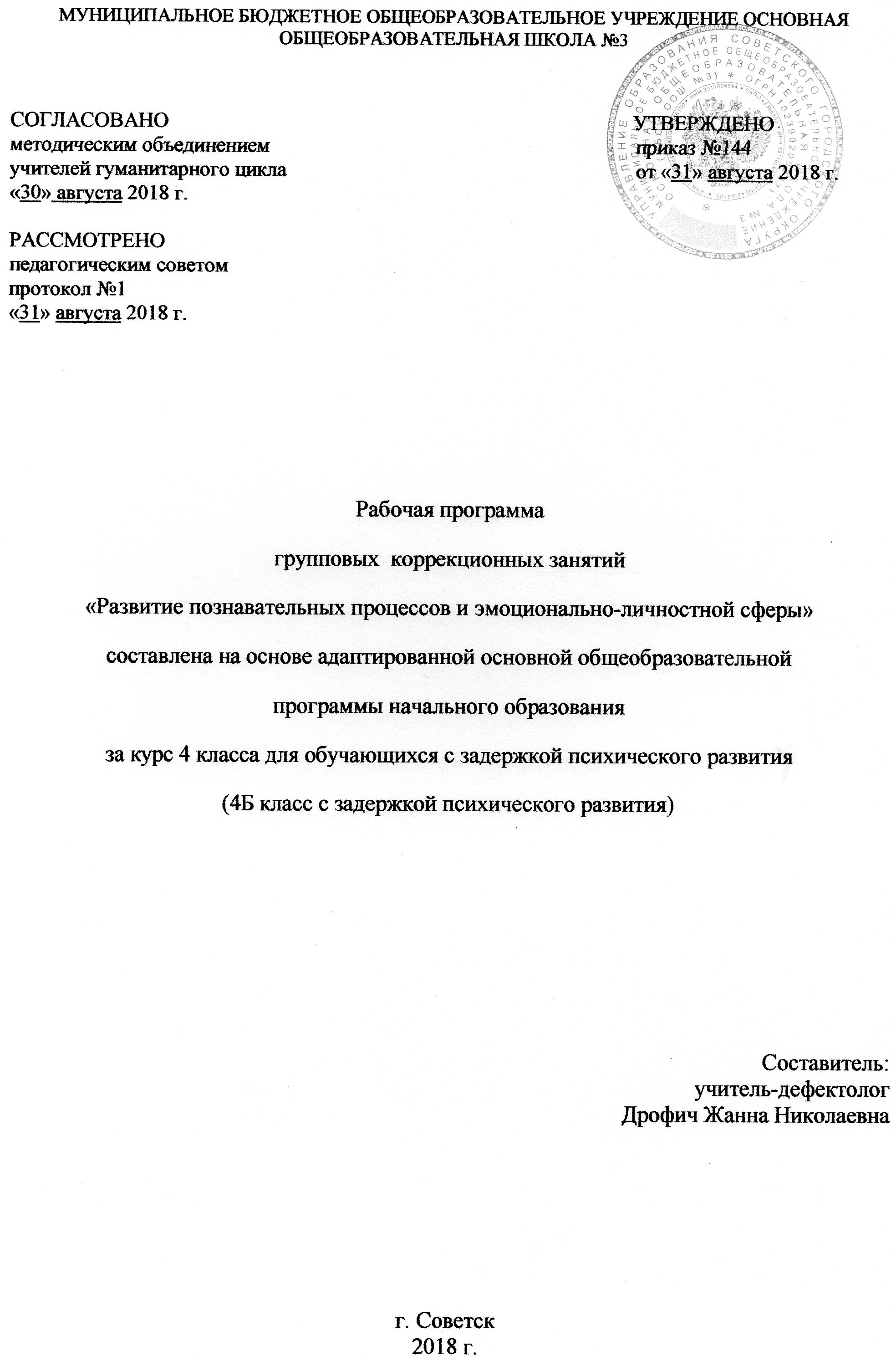 Содержание программыПояснительная записка _____________________________________________________3Возможные результаты ____________________________________________________6Критерии оценки  _________________________________________________________8Учебный план коррекционно – развивающих занятий__________________________9Календарно-тематический план_____________________________________________10Образовательные ресурсы__________________________________________________142Пояснительная запискаДанная программа – это курс специальных индивидуальных и групповых занятий, направленных на развитие и коррекцию познавательных, психических процессов и моторной деятельности учащихся с ОВЗ. Занятия проводятся по утвержденному расписанию, продолжительность одного занятия составляет 20-25 минут. Программа составлена на основе Адаптированной основной образовательной программы МБОУ ООШ №3 для обучающихся с ОВЗ.При организации коррекционно – развивающей работы значительное внимание уделяется психологическим особенностям возрастных групп, индивидуальности детей, своеобразию их поведенческих и эмоциональных реакций. Коррекционно – развивающая работа с детьми с ОВЗ осуществляется по принципу дифференцированного и индивидуального подхода. Индивидуальные занятия направлены на исправление недостатков психического развития этих детей, ликвидацию пробелов в знаниях.Коррекционные занятия проводятся с учащимися по мере выявления индивидуальных пробелов в их развитии и обучении.Учитываются возрастные черты мышления ученика. В разных классах могут быть использованы одни и те же методики и упражнения, но при этом меняется уровень их сложности. Универсальной формой коррекционных занятий является игра.Цель программы: Коррекция и развитие познавательной сферы детей, направленная на подготовку и усвоению ими учебного материала.Задачи программы:1.	Диагностика, формирование, развитие, совершенствование и коррекция познавательных, личностных процессов у детей (восприятия, внимания, памяти, мышления, моторной деятельности).Стимулирование интереса к учебной и игровой деятельности.Формирование позитивной мотивации к учебной деятельности.Основными образовательными направлениями в коррекционной работе, направленными на развитие познавательных процессов, являются:3Развитие умений и навыков, позволяющих в комплексе развивать познавательную деятельностьРазвитие умения думать, рассуждать, строить умозаключения, используя для этого диалог ребенка и учителя, в котором учитель задает вопросы,стимулирующие мышление.Развитие у учащихся основных (базовых) мыслительных операций и важнейших интеллектуальных умений, составляющих ядро любой познавательной деятельности человека.Коррекция и развитие понимания. Формирование умения понимать общий и переносный смысл слов, фраз, текстов.Структура коррекционно – развивающих занятий:Ритуал приветствия.Рефлексия предыдущего занятия.Разминка.Основное содержание занятия.Рефлексия прошедшего занятия.Ритуал прощания.структуре коррекционно-развивающей программы выделяются:Блок диагностики личностных процессов: восприятия, внимания, памяти, мышления, умения общаться, самооценки, психического состояния.Блок коррекции, профилактики и развития этих  процессов.Содержание коррекционно – развивающих занятийКоррекционные занятия с детьми начинаются с формирования восприятия. Восприятие – это основной познавательный процесс чувственного отражения действительности, ее предметов и явлений при их непосредственном воздействии на органы чувств. Восприятие является основой мышления и практической деятельности человека, основой ориентации человека в мире и обществе. Развитие восприятия не происходит само собой. Детей нужно учить выделять существенные признаки, свойства предметов и явлений. Одним из эффективных методов развития восприятия, воспитания наблюдательности является сравнение. Для развития пространственных представлений необходимо использовать наглядный материал; учить детей смотреть, слушать, выделять главные и4существенные признаки предметов, видеть в предмете много разных деталей: развивать пространственные представления.Внимание учащихся с ОВЗ характеризуется повышенной отвлекаемостью, неустойчивостью, снижением способности распределять и концентрировать внимание. Произвольное, непроизвольное внимание, а также свойства внимания (концентрация, переключаемость, устойчивость, наблюдательность, распределение) значительно развиваются в результате специальных упражнений.Важную роль для ориентировки человека в окружающем мире играет память. У всех школьников с ОВЗ наблюдаются недостатки памяти, при чем они касаются всех видов запоминания. В первую очередь у учащихся ограничен объем памяти и снижена прочность запоминания. Эти особенности влияют на запоминание как наглядного, так и словесного материала.развитии мыслительной деятельности учащихся с ОВЗ обнаруживается значительное отставание и своеобразие. Это выражается в несформированности таких операций, как анализ и синтез, в неумении выделять существенные признаки предмета и делать обобщения, в низком уровне развития абстрактного мышления.процессе занятий необходимо научить рассматривать предмет или ситуацию с разных сторон, оперировать всеми необходимыми для решения задач данными.Понятие образного мышления подразумевает оперирование образами, проведение различных операций (мыслительных) с опорой на представления. Поэтому необходимо уделять внимание формированию у детей умения создавать в голове различные образы, т.е., визуализировать. Коррекционные психологические занятия проводятся по подгруппам и индивидуально. Длительность занятия 25 минут.Развитие пространственного восприятия и воображенияРазвитие пространственной ориентировки, восприятия глубины и объема, выделение фигуры из фона. Формирование элементов конструктивных навыков и воображения.Упражнения на развитие пространственной координации (понятия — слева, справа, перед, за и т.п.): “Графический диктант”, наложенные рисунки, составление мозаики из 10 элементов с зарисовыванием в тетрадь, нахождение заданной фигуры из двух или более изображений. Игры на перевоплощение.5Развитие аналитико-синтетической сферыПродолжение развития наглядно-образного мышления и способности анализировать. Анализ и синтез на основе построения простейших обобщений с абстрагированием от несущественных признаков.Упражнения, требующие сравнения, абстрагирования от несущественных признаков, выделения существенных признаков с последующим использованием проведенного обобщения и выявления закономерности для выполнения заданий: продолжение ряда чисел, фигур, слов, действий по заданной закономерности. Упражнения на поиск недостающей фигуры с нахождением 2-3 особенностей, лежащих в основе выбора, поиск признака отличия одной группы фигур (или понятий) от другой. Построение простейших умозаключений, их проверка и уточнение.Развитие вниманияРазвитие переключения внимания, формирование навыков произвольности.Упражнения на поиски ходов в сложных лабиринтах с опорой на план и составление детьми собственных планов к лабиринтам, игра “Муха” — 3-й уровень (работа в умозрительном плане), игра “Кто быстрее и точнее”, основанная на диагностическом тесте “Корректурная проба”, поиск ошибок в тексте.Развитие воображенияРазвитие творческого воображения и элементов конструктивного мышления. Упражнения аналогичные, применяемые на 2-м этапе, составление плоскостных геометрических фигур и предметов с использованием специальных наборов “Волшебный круг” и др.Развитие памятиРазвитие визуальной, аудиальной и тактильной памяти (увеличение объема, устойчивости, эффективности перевода информации из кратковременной в долговременную память). Упражнения аналогичные, используемые на 2-м этапе, с увеличением объема и сложности запоминаемой информации, а также упражнение “Зрительный диктант”, игра “Волшебный мешочек”.Развитие личностно-мотивационной сферыРазвитие навыков совместной деятельности.Упражнения, развивающие навыки совместной деятельности и чувство ответственности за принятое решение.61.1 Возможные результатыГлавная	особенность	детей	с	задержкой	психического	развития	в	восприятиипростейшей информации. Скудность эмоциональных реакций, отсутствие учебной и прочих мотиваций. Нарушения слуха, зрения, памяти, внимания. Все эти ограничения создают сложности и в то – же время являются развиваемыми.Исходя из данной информации наивысшим результатом освоение программы у обучающихся 4 класса с задержкой психического развития является достижение целей программы, максимальная социализация, максимальная адаптация ребёнка к школьному обучению, развитие высших коммуникативных и эмоционально – личностных функций, т. е. в целом развитие личности.Требования к результатам программы по развитию познавательных процессов, обучающихсяОВЗ на конец учебного года:выделять существенные признаки с последующим использованием проведенного обобщения и выявления закономерности;сравнивать и отличать от несущественных признаков;строить простейшие умозаключения.71.2 Критерии оценкиНа занятиях с учителем - дефектологом не используется отметочная система оценивания.Используются такие методы как:Рефлексия;Самооценка;Беседа;Промежуточная, итоговая диагностикаПринцип оценивая на занятиях с учителем-дефектологом: не навреди; конфеденциальность негативной информации об особенностях личностного развития учащегося. Оценка носит только положительный и поддерживающий характер.Строится в форме невербального сообщения (качественная, а не количественная).Настоящая программа составлена для учащихся 4 класса с задержкой психического развития.8Учебный план коррекционно – развивающих занятий9Календарно-тематический план1213Образовательные ресурсыАдаптированная Основная образовательная Программа начального и основного Общего образованиядля обучающихся с ограниченными возможностями здоровья МБОУ ООШ №3.Диагностический комплект для начальной школы.Л.Ю. Субботина «Игры для развития и обучения. Дети 5-10 лет», Ярославль: Академия развития, 2001Л.Ф. Тихомирова «Познавательные способности. Дети 5 -7 лет», Ярославль,: Академия развития, 2006Н.Ю.Чивикова «Как подготовить ребенка к школе», - М.: Рольф, 2001Л.Ю. Субботина «Учимся играя: развивающие игры для детей 5-10 лет»,Екатеринбург: У – Фактория, 2005М.А. Гончарова, Е.Э. Кочурова, А.М. Пышкало «Учись размышлять: развитие у детей математических представлений, воображения и мышления – пособие для начальных классов», М., Антал, 1995А.А. Осипова, Л.И. Малашинская «Диагностика и коррекция внимания: программа для детей 5 – 9 лет», М., ТЦ Сфера, 2002И.Н. Шевлякова «посмотри внимательно на мир: Программа коррекции и развития зрительного восприятия и пространственного мышления у детей младшего школьного возраста», М., Генезис, 2003Л.Н. Копытова «развитие пространственных представлений и образного мышления», Екатеринбург, «Форум - книга», 2007Л. Тихомирова «Формирование и развитие интеллектуальных способностей ребенка: младшие школьники», М., Айрис – Пресс, Рольф, 2000Л.Тихомирова «Упражнения на каждый день: логика для младших школьников», Я., Академия развития, 2007О.А.Холодова «Юным умникам и умницам: 1-4 класс» Программа курса развития познавательных способностей. М. РОСТ 2001В. Волина «Занимательное азбуковедение», М., Просвещение, 19911415Коррекционно – развивающие занятияКлассКол-во  часовIIIIIIГодв нед.триместртриместртриместрРазвитие  познавательных  процессови4112101234Развитие  познавательных  процессовиэмоционально-личностной сферы.№Количествоурокачасов,Дата проведенияДата проведенияпоотводимыхДата проведенияДата проведенияпоотводимыхпорядкунаТЕМА ЗАНЯТИЙизучениеизучениепланфакттемыпланфакттемыРаздел 1. Входная диагностика познавательных процессовРаздел 1. Входная диагностика познавательных процессовРаздел 1. Входная диагностика познавательных процессов1Диагностика зрительного восприятия.14.09(Методика «Какие предметы спрятаны врисунках?» авт. Немов Р.С.)2Диагностика слухового восприятия.111.09(Методика «Воспризведение прочитанноготекста с соблюдением последовательности»)3Диагностика внимания:118.09Устойчивость (Методика «Расставь знаки» -видоизмененная методика Немова Р.С.);Концентрация (Модификация метода Пьера- Рузера).4Диагностика памяти:125.09Зрительная (Методика «Тренируемпамять»);Слуховая (Методика «10 слов » Лурия Л.Р.)5Диагностика мышления:12.10Наглядно – действенного (Методика«Собери по образцу»);Наглядно – образного (Метод «Собери вединое целое» по представлению).Раздел 2. Коррекция, развитие восприятияРаздел 2. Коррекция, развитие восприятияРаздел 2. Коррекция, развитие восприятия106Развитие восприятия пространства. (Упр.19.10«Запомни и найди», «Что нарисовано»)7Развитие восприятия времени. (Упражнения116.10«Быстро-долго», «Кто старше?»).8Развитие восприятия цвета. (Упражнения123.10«Нарисуй цвет», «Найди такой же цвет»).9Развитие восприятия величины.16.11(Упражнения «Спрячь игрушку»).10Диагностика развития восприятия113.11пространства, времени, цвета, формы.Раздел 3. Коррекция и развитие вниманияРаздел 3. Коррекция и развитие вниманияРаздел 3. Коррекция и развитие вниманияРаздел 3. Коррекция и развитие внимания11Развитие устойчивости внимания. (Тест120.11Бурдона, упражнения «Найди и вычеркни»,«Запомни предмет», «Лабиринт»).12Совершенствование развития устойчивости127.11и концентрации внимания. (Упражнения«Знаковый тест», «Что получилось?»).13Развитие переключаемости,14.12распределяемости внимания. (Упражнения«Красно-чёрная таблица», «Подчеркни»).14Совершенствование развития умения11112распределять внимание. (Упражнение«Найди одинаковые предметы»).15Диагностика развития внимания.118.12Раздел 4. Коррекция, развитие и диагностика памятиРаздел 4. Коррекция, развитие и диагностика памятиРаздел 4. Коррекция, развитие и диагностика памятиРаздел 4. Коррекция, развитие и диагностика памяти16Развитие зрительной памяти. (Упражнения125.12«Запомни», «Чего не хватает?»).17Совершенствование развития зрительной115.01памяти. (Игра «Фанты»).11111118Развитие слуховой памяти. (Упражнения122.01«Запоминание слов и чисел», «Испорченныйтелефон»).19Совершенствование развития слуховой129.01памяти. (Упражнение «Запомни своёместо»).Раздел 5. Коррекция и развитие мышления.Раздел 5. Коррекция и развитие мышления.Раздел 5. Коррекция и развитие мышления.Раздел 5. Коррекция и развитие мышления.20Развитие наглядно-действенного мышления.15.02(Упражнения «Помоги найти портрет»,«Сделай самолёт»).21  Развитие словесно-логического мышления.112.02(Упражнения «Что находится справа отшкафа?», «Найди самое маленькое дерево»).22Развитие словесно-логического мышления.119.02Определение существенных признаков инесущественных. (Упражнения «Покажиодинаковые картинки», «Кто, где живёт?»).23Развитие операции сравнения. (Упражнение126.02«Сравни»).24Развитие операции обобщения, анализа.15.03(Упражнения «Что лишнее?», «Чего нехватает?»).Раздел 6. Коррекция и развитие моторной деятельностиРаздел 6. Коррекция и развитие моторной деятельностиРаздел 6. Коррекция и развитие моторной деятельностиРаздел 6. Коррекция и развитие моторной деятельности25Исследование развития пластичности и112.03выразительности движений пальцев рук,оценка тактильных ощущений. (Методика«Обведи», М. Монтессори)26Оценка способности отображать119.03эмоциональное состояние с помощьюмимики и жестов. (Методика «Радость»,«Печаль»)27Отображение эмоциональных состояний с123.4помощью мимики, жестов, прикосновений,движений тела. (Упражнения «Гимнастикадля глаз», «Колючий человек»).28Развитие расслабления по контрасту с19.04напряжением, расслабление с фиксацией надыхание. (Упражнения «Тяжесть-лёгкость»,«Море», дыхательная гимнастика).Раздел 7. Заключительная диагностикаРаздел 7. Заключительная диагностикаРаздел 7. Заключительная диагностикаРаздел 7. Заключительная диагностика29Диагностика восприятия.116.0430Диагностика внимания.123.0431Диагностика памяти.130.0432Диагностика мышления.17.0533Диагностика уровня развития кругозора.114.0534Итоговое занятие. Весёлая викторина.121.05